MUNI 2022-2  Gershwin (1)C D    1    1. When You Want ‘Em, You Can’t Get ‘Em, When You’ve Got ‘Em, You Don’t Want ‘Em 	(George Gershwin-Murray Roth) – September 1916					1:59    2. Swanee (George Gershwin/Irving Caesar) – February 1920					2:21LADY, BE GOOD    3. Overture											5:57Oh, Lady Be Good!    4. Jason Alexander, Ann Morrison, girls – August 12-14, 1992				3:49    5. Paul Whiteman Orchestra – April 1925							3:05    6. Michel Warlop, Stéphane Grappelly, Eddie South – September 1937			3:19    7. Artie Shaw and his Orchestra – January 22, 1939 (radio show)				3:09    8. Oscar Peterson Trio (Barney Kessel-Ray Brown) – December 4, 1952			3:49    9. Oscar Peterson Trio (Ray Brown-Ed Thigpen) – July-August, 1959			2:58  10. Ella Fitzgerald [studio] – January 8, 1959							4:02  11. Ella Fitzgerald [concert] – October 7, 1957							4:25  12. Gordon Family, Stuff Smith, Dizzy Gillespie – April 17, 1957				4:14Fascinating Rhythm13. Cliff Edwards [Ukulele Ike] – 1924								2:5014. John Pizzarelli-voc, ukulele – OC								7:3515. Mel Tormé – January 20, 1956									2:3316. Ella Fitzgerald 											3:2517. Oscar Peterson Trio (Barney Kessel-Ray Brown) – December 4, 1952			2:5618. Dave Grusin, Gary Burton (John Patitucci-Dave Weckl) – 1991 				5:06The Man I Love19. Vaughn de Leath, Fred Rich and His Hotel Astor Orchestra – 1927				3:0720. Rebecca Luker & Brent Barrett – 1990 							6:06MUNI 2022-2  Gershwin (1)C D    2The Man I Love  1. Billie Holiday – June 3, 1946 Carnegie Hall							3:05  2. Oscar Peterson Trio (Barney Kessel-Ray Brown) – December 4, 1952			3:30  3. Oscar Peterson Trio (Ray Brown-Ed Thigpen) – July-August, 1959				3:05  4. Ella Fitzgerald 											3:54  5. Maureen McGovern – November 20, 1988							3:20GIRL CRAZY  6. Overture Embraceable You  7. David Carroll & Judy Blazer – 1990								3:53  8. David Carroll & Judy Blazer – 1990								1:58  9. Ella Fitzgerald – 1959 										4:5110. Charlie Parker – October 28, 1947 (Davis, Jordan, Potter, Roach)				3:2111. Herbie Hancock – 1998 										4:42I Got Rhythm12. Lorna Luft and choir [reprise] – 1990 								1:31  But Not for Me13. Judy Blazer – 1990										2:5814. Judy Blazer & Frank Gorshin (comic reprise) – 1990					2:0315. Helen Forrest & Harry James Orchestra – December 30, 1941				3:0316. Thad Jones-Mel Lewis Quartet – September 24, 1977				          16:51  MUNI 2022-2  Gershwin (1)C D    1    1. When You Want ‘Em, You Can’t Get ‘Em, When You’ve Got ‘Em, You Don’t Want ‘Em 	(George Gershwin-Murray Roth) – September 1916					1:59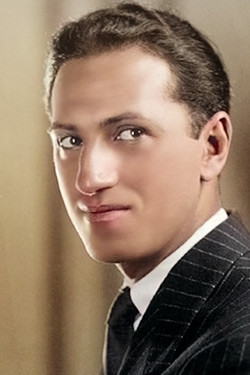 George Gershwin [Jacob Gershowitz] (1898 – 1937)    2. Swanee (George Gershwin/Irving Caesar) – February 1920					2:21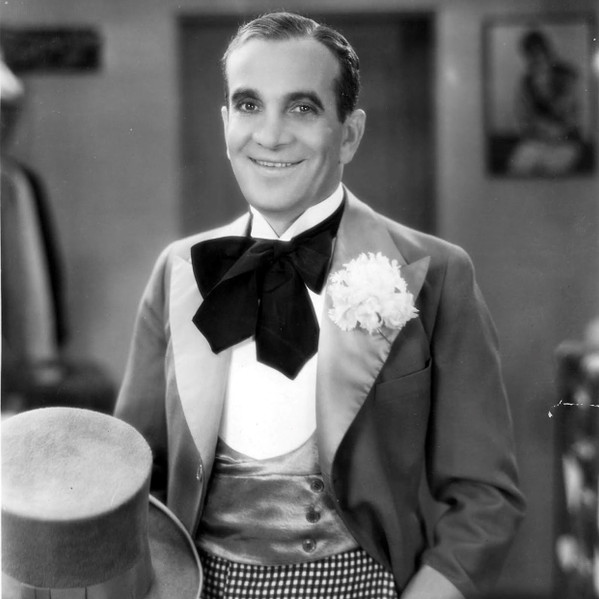 Al Jolson [Asa Yoelson] (1886 – 1950)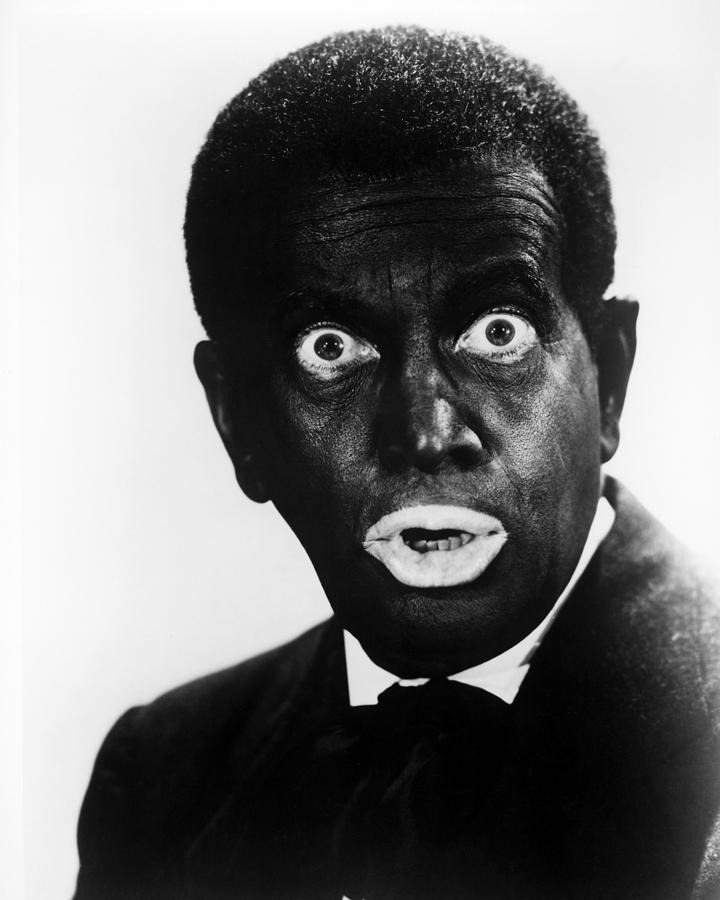 LADY, BE GOOD    3. Overture											5:57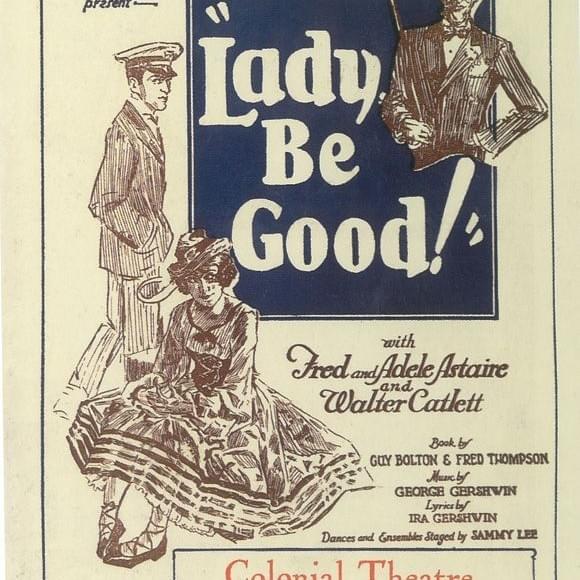 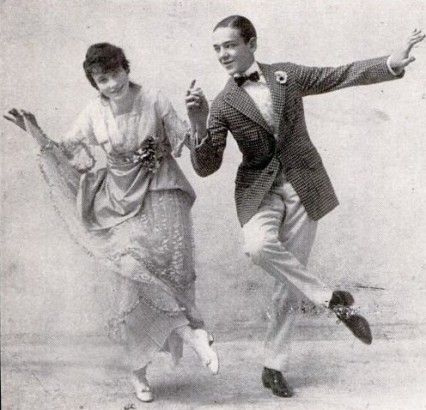 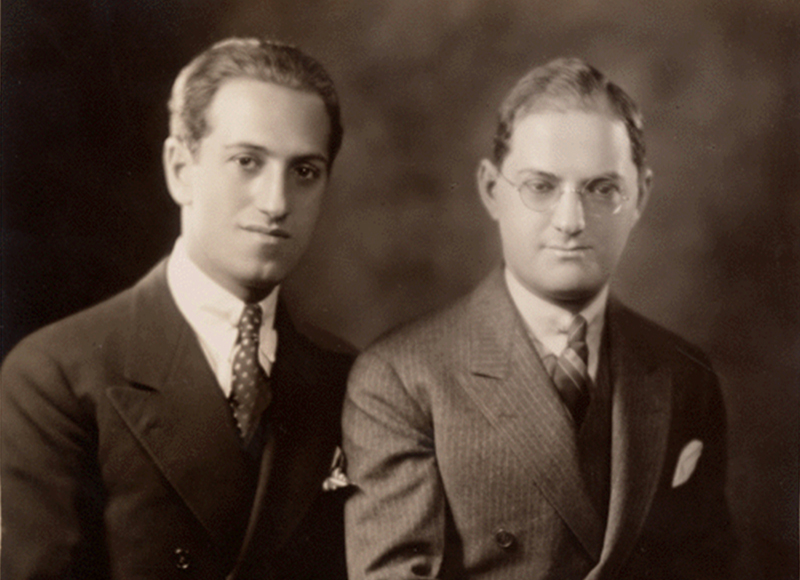 George & Ira GershwinOh, Lady Be Good!    4. Jason Alexander, Ann Morrison, girls – August 12-14, 1992				3:49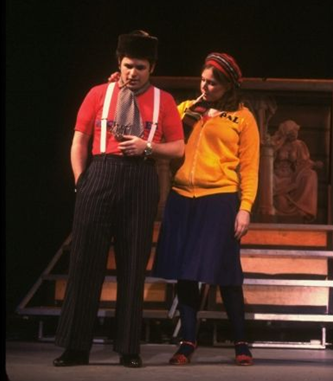     5. Paul Whiteman Orchestra – April 1925							3:05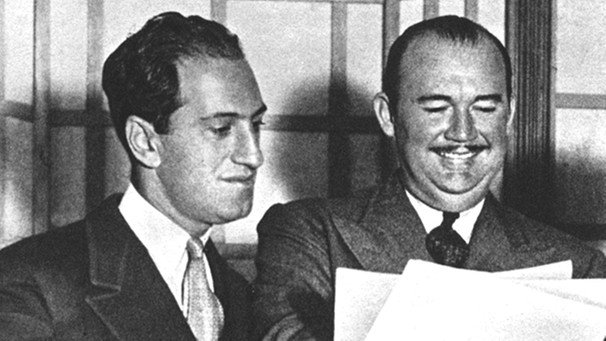 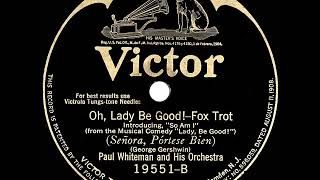     6. Michel Warlop, Stéphane Grappelly, Eddie South – September 1937			3:19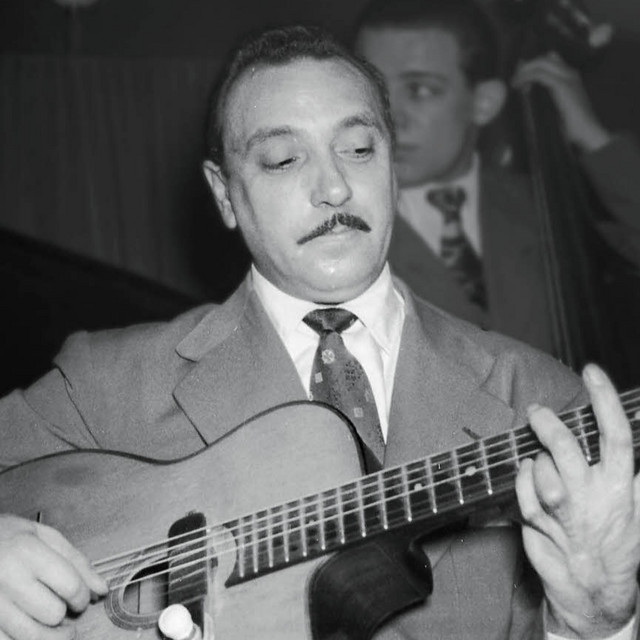 Django Reinhardt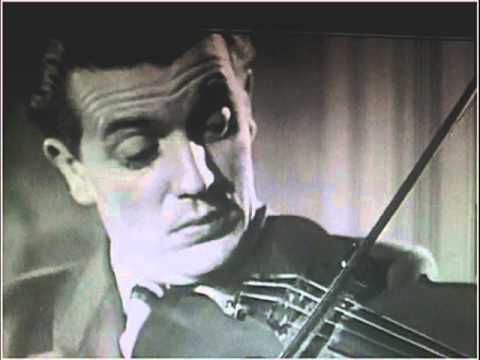 Michel Warlop 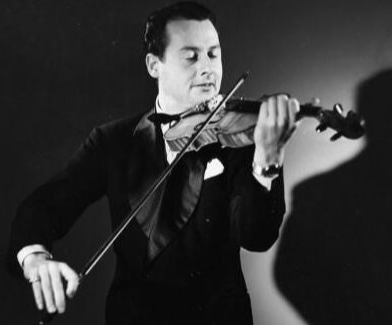 Stéphane Grappelly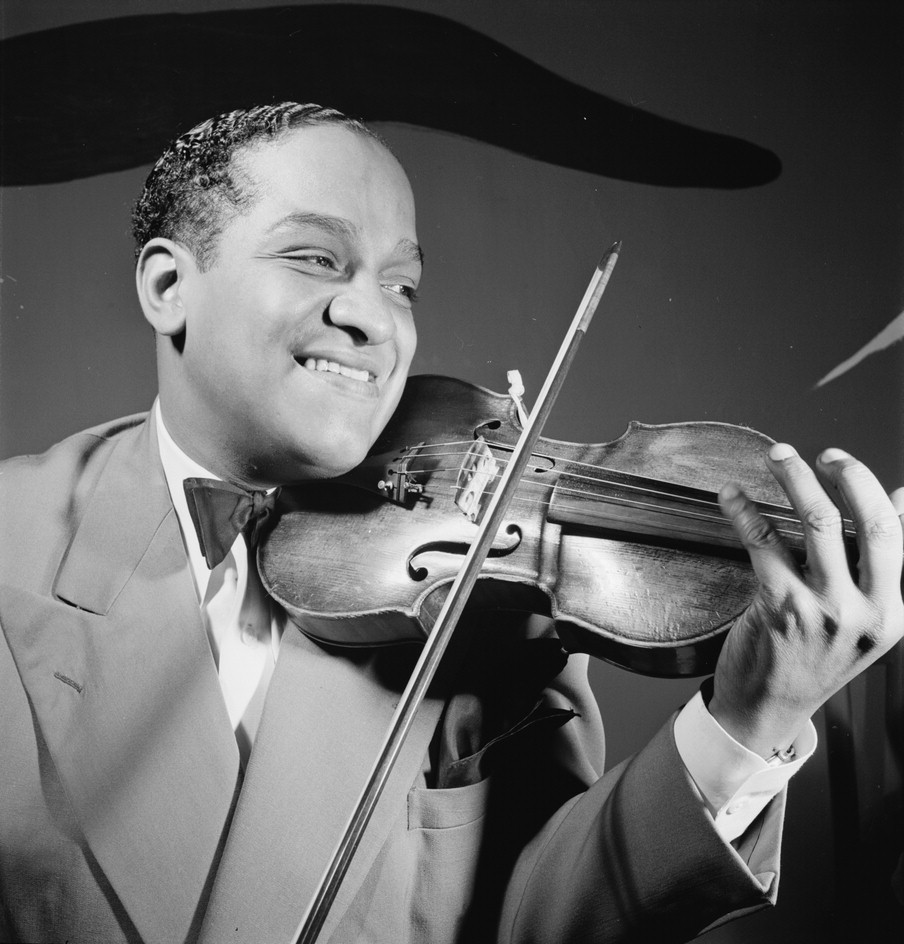 Eddie South    7. Artie Shaw and his Orchestra – January 22, 1939 (radio show)				3:09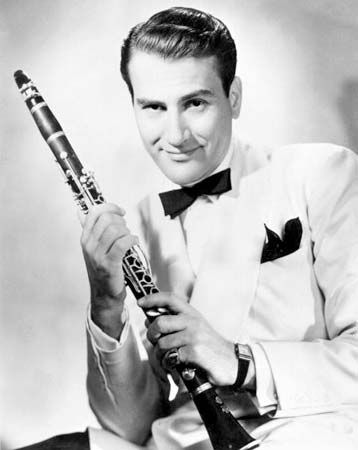 Artie Shaw    8. Oscar Peterson Trio (Barney Kessel-Ray Brown) – December 4, 1952			3:49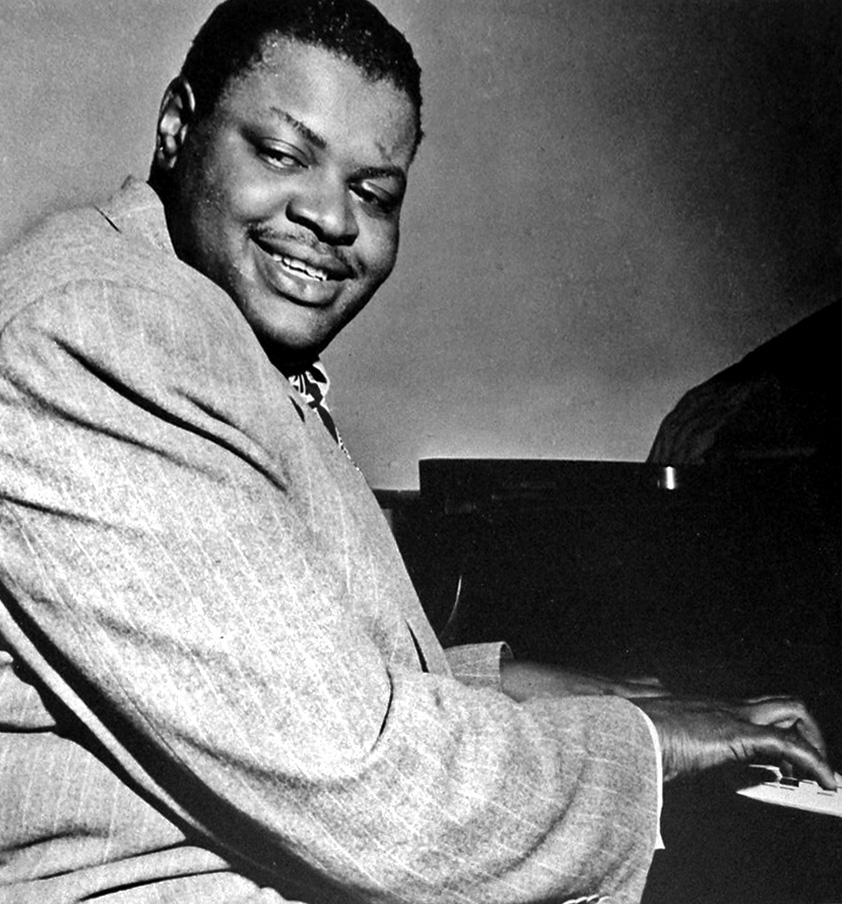 Oscar Peterson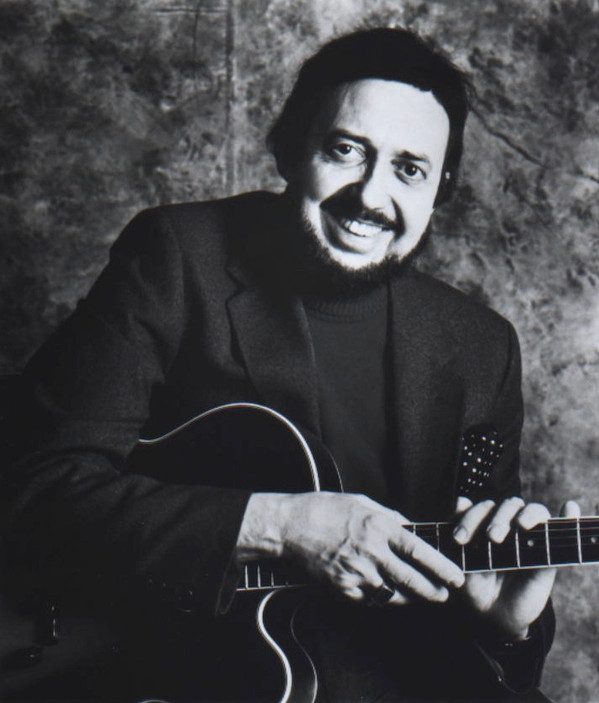 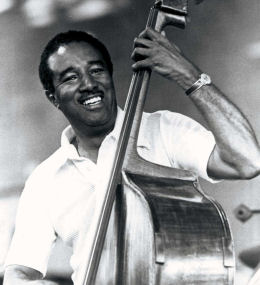 	       Barney Kessel					Ray Brown    9. Oscar Peterson Trio (Ray Brown-Ed Thigpen) – July-August, 1959			2:58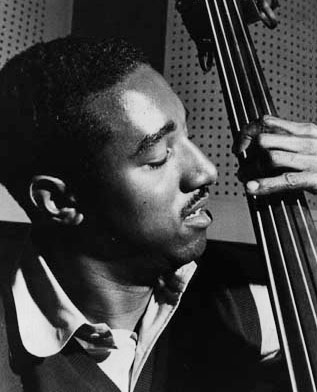 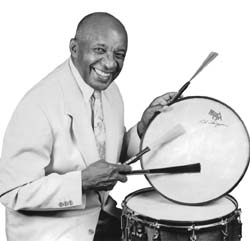 	       Ray Brown					   Ed Thigpen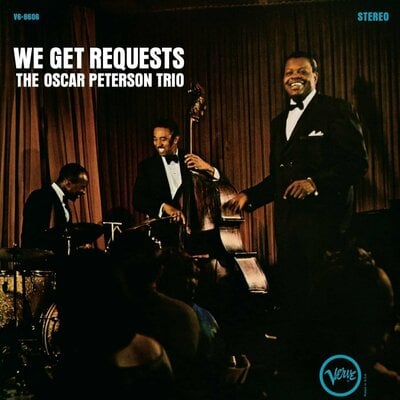   10. Ella Fitzgerald [studio] – January 8, 1959							4:02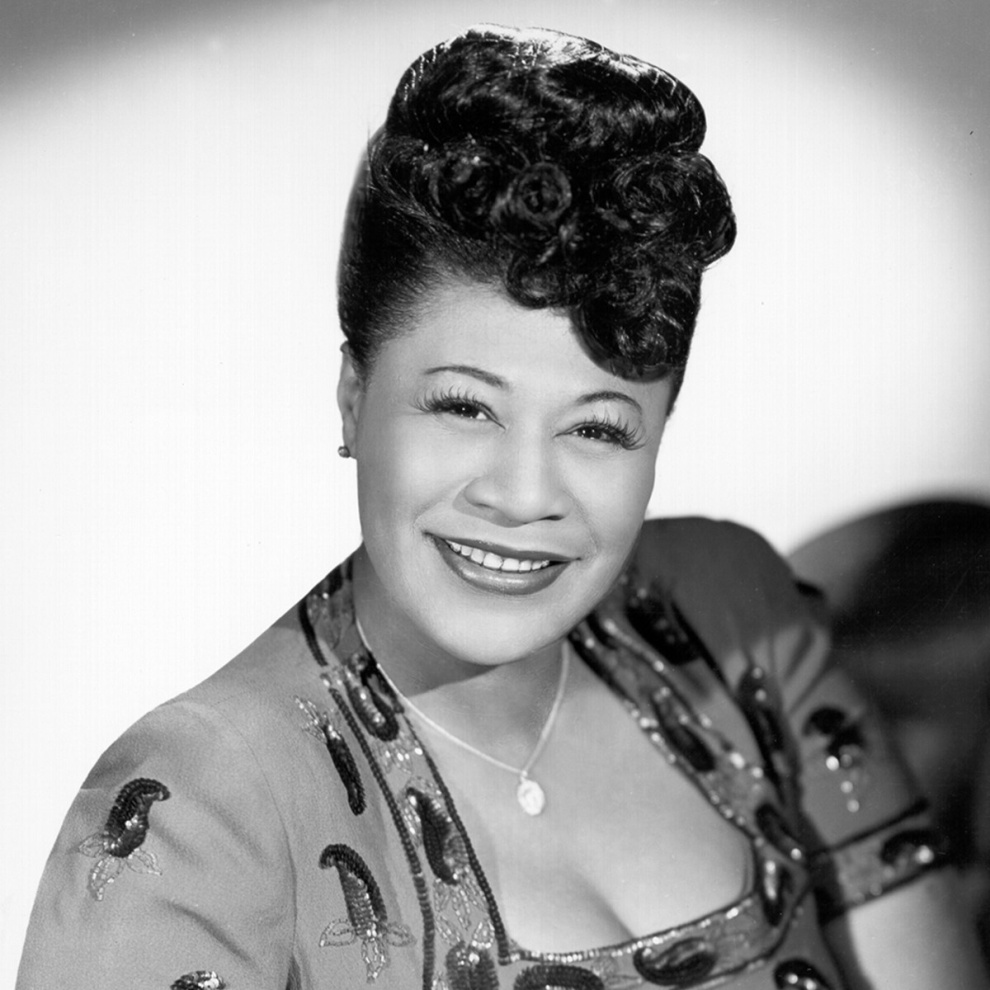 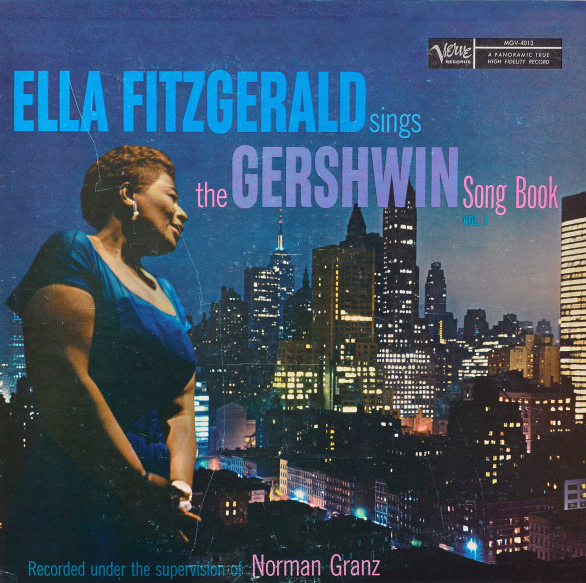   11. Ella Fitzgerald [concert] – October 7, 1957							4:25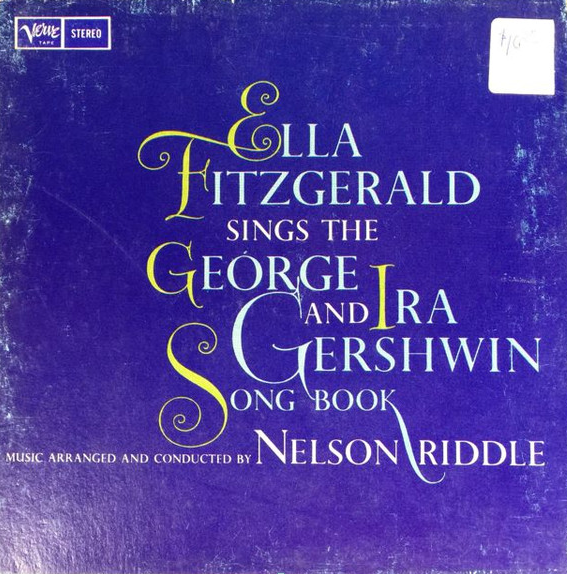 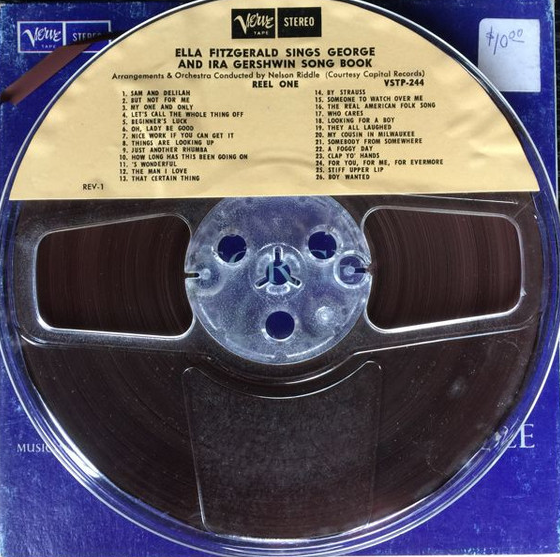   12. Gordon Family, Stuff Smith, Dizzy Gillespie – April 17, 1957				4:14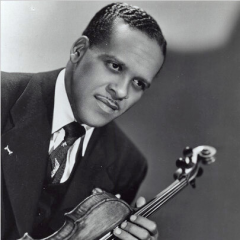 Stuff Smith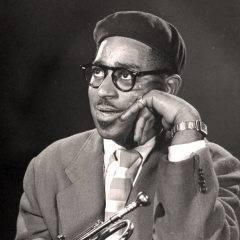 Dizzy GillespieFascinating Rhythm13. Cliff Edwards [Ukulele Ike] – 1924								2:50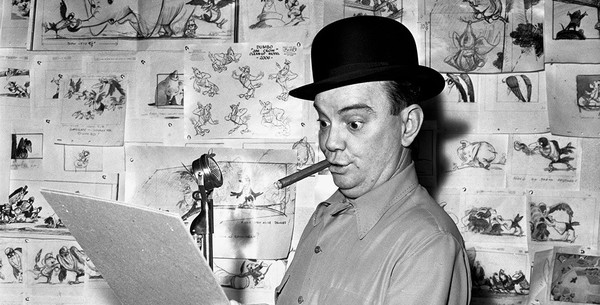 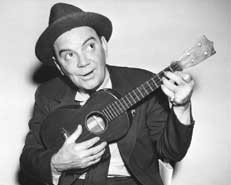 Cliff Edwards (Ukulele Ike)14. John Pizzarelli-voc, ukulele – OC								7:35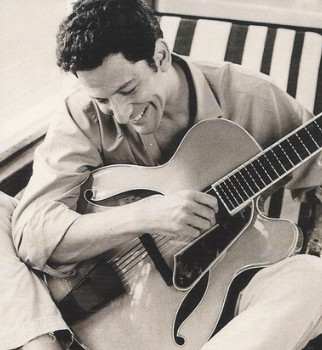 John Pizzarelli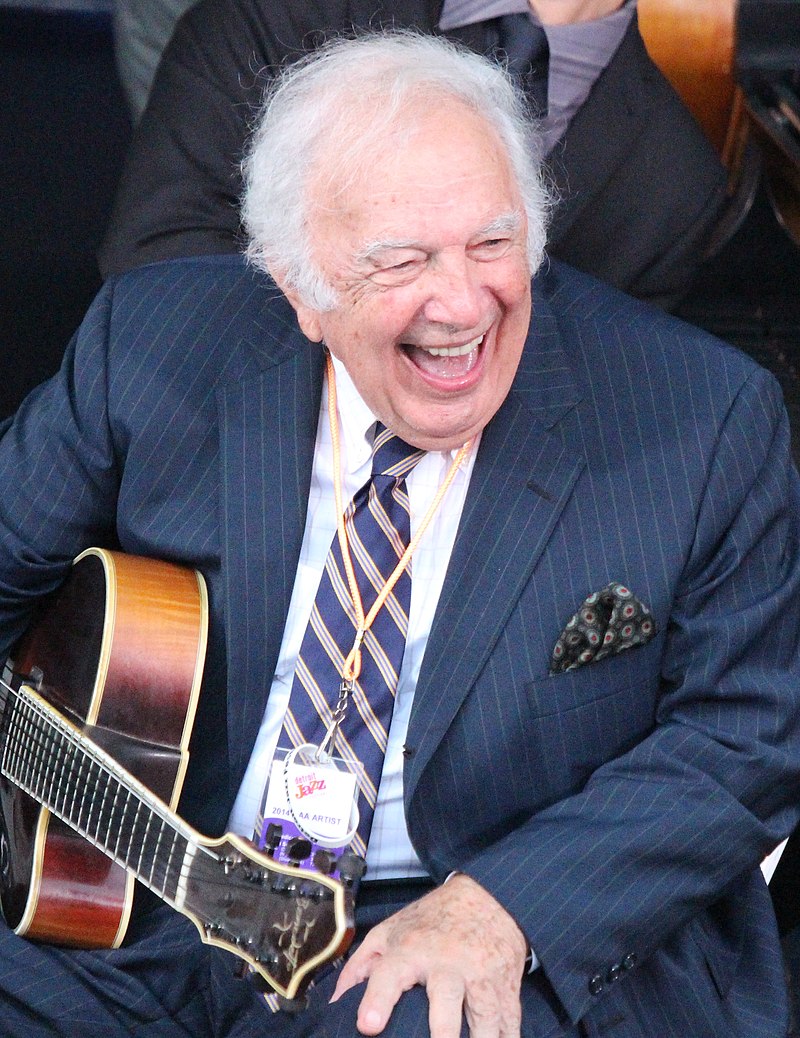 Bucky Pizzarelli15. Mel Tormé – January 20, 1956									2:33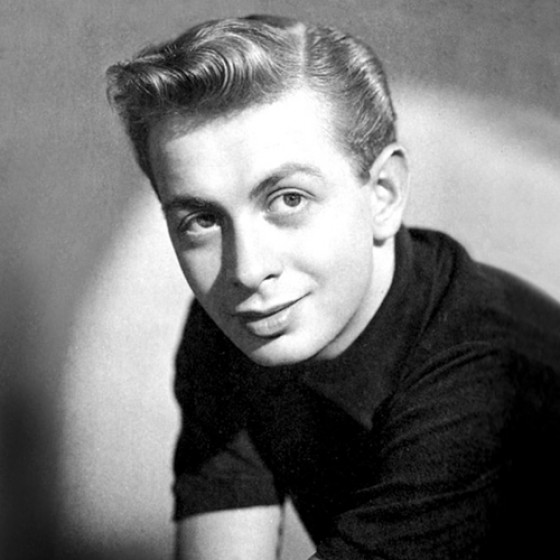 Mel Tormé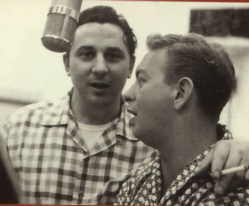 & Marty Paich16. Ella Fitzgerald 											3:2517. Oscar Peterson Trio (Barney Kessel-Ray Brown) – December 4, 1952			2:5618. Dave Grusin, Gary Burton (John Patitucci-Dave Weckl) – 1991 				5:06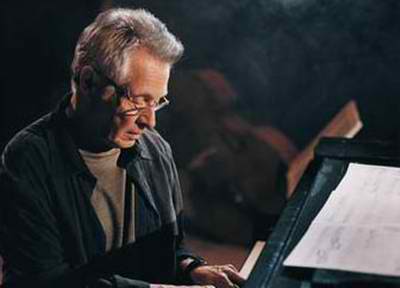 Dave Grusin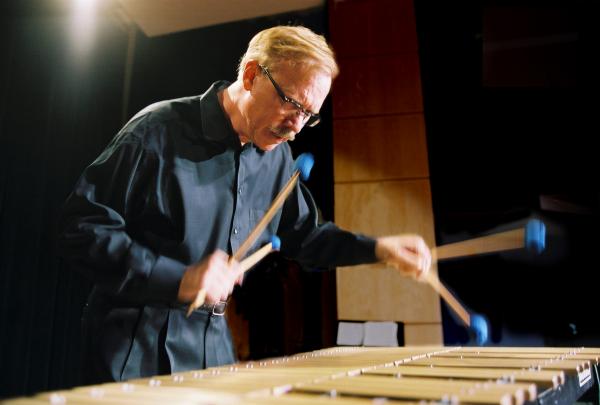 Gary BurtonThe Man I Love19. Vaughn de Leath, Fred Rich and His Hotel Astor Orchestra – 1927				3:07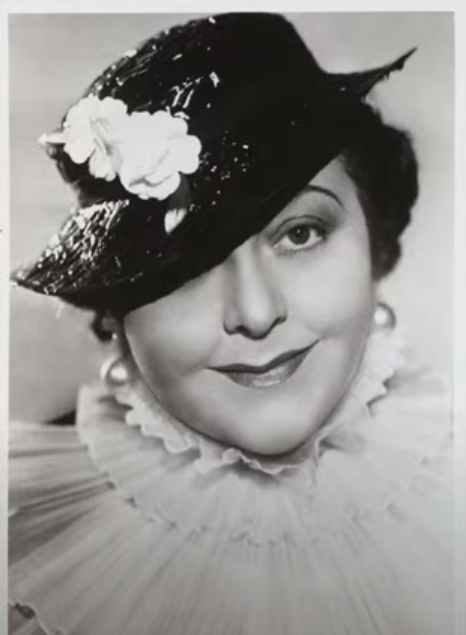 Vaughn de Leath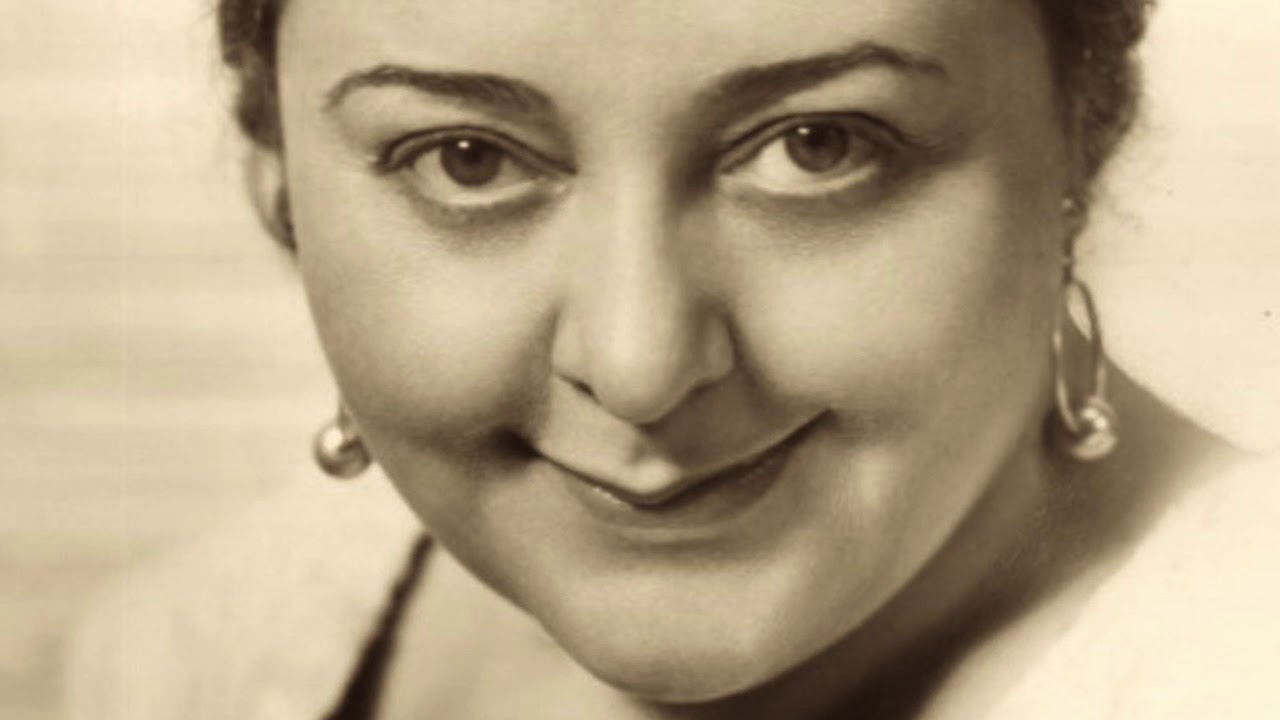 20. Rebecca Luker & Brent Barrett – 1990 							6:06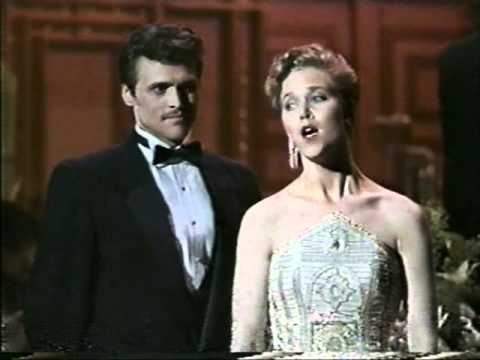 Rebecca Luker & Brent Barrett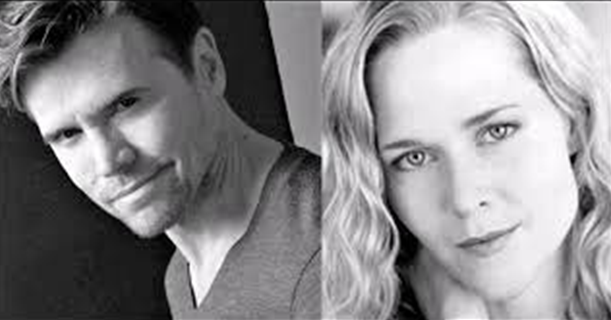 MUNI 2022-2  Gershwin (1)C D    2The Man I Love  1. Billie Holiday – June 3, 1946 Carnegie Hall							3:05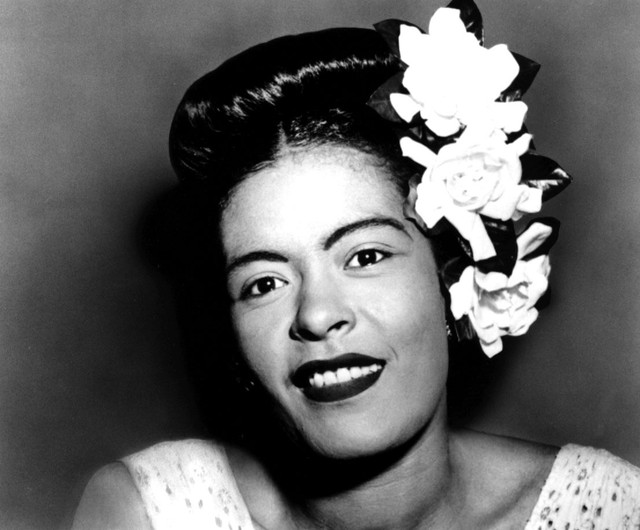 Billie Holiday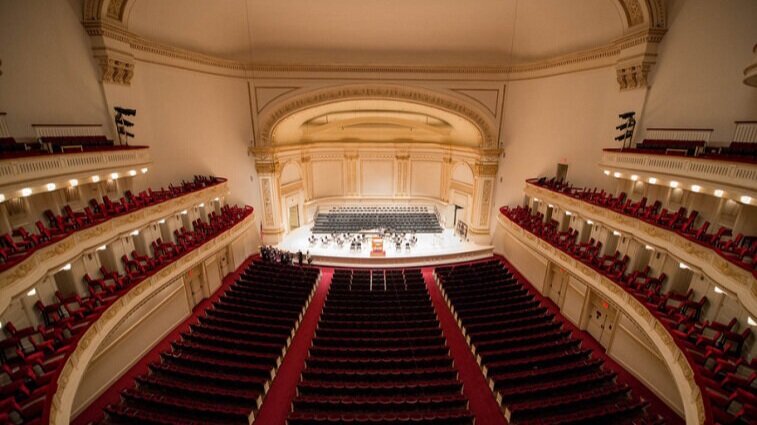 Carnegie Hall  2. Oscar Peterson Trio (Barney Kessel-Ray Brown) – December 4, 1952			3:30  3. Oscar Peterson Trio (Ray Brown-Ed Thigpen) – July-August, 1959				3:05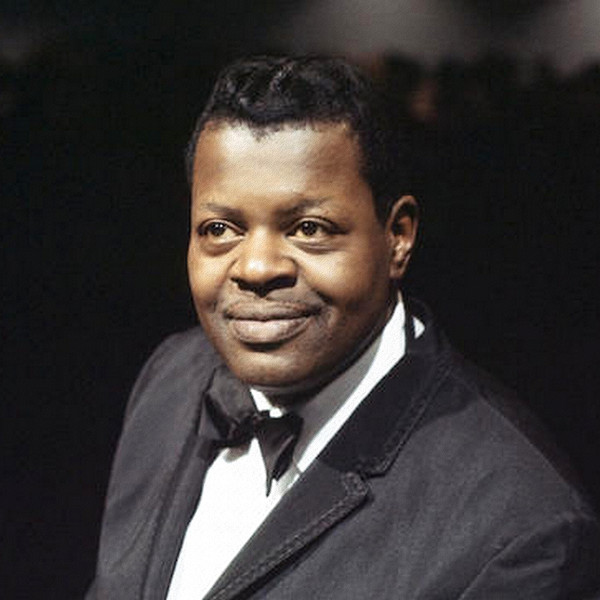   4. Ella Fitzgerald 											3:54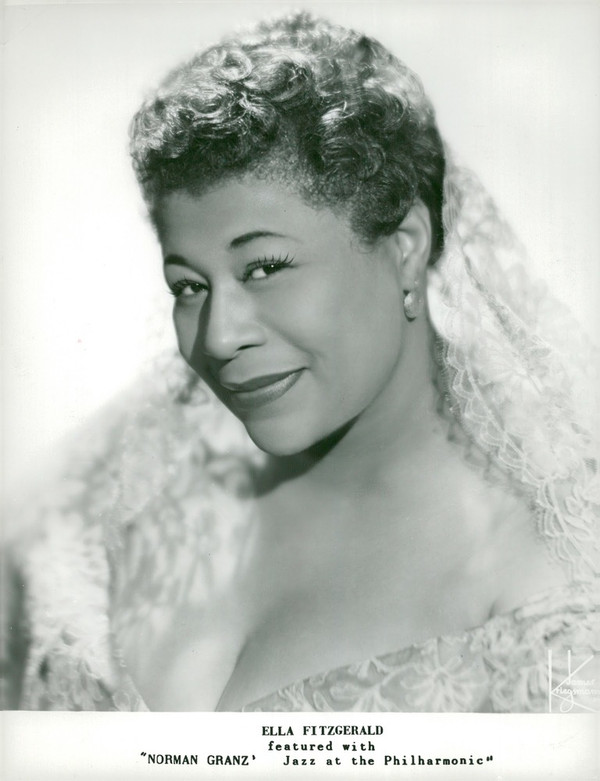   5. Maureen McGovern – November 20, 1988							3:20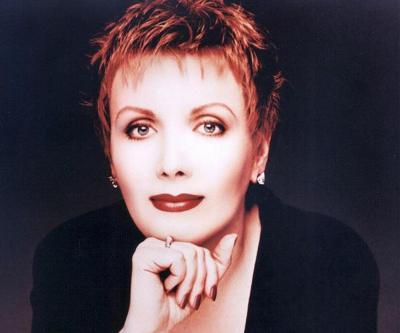 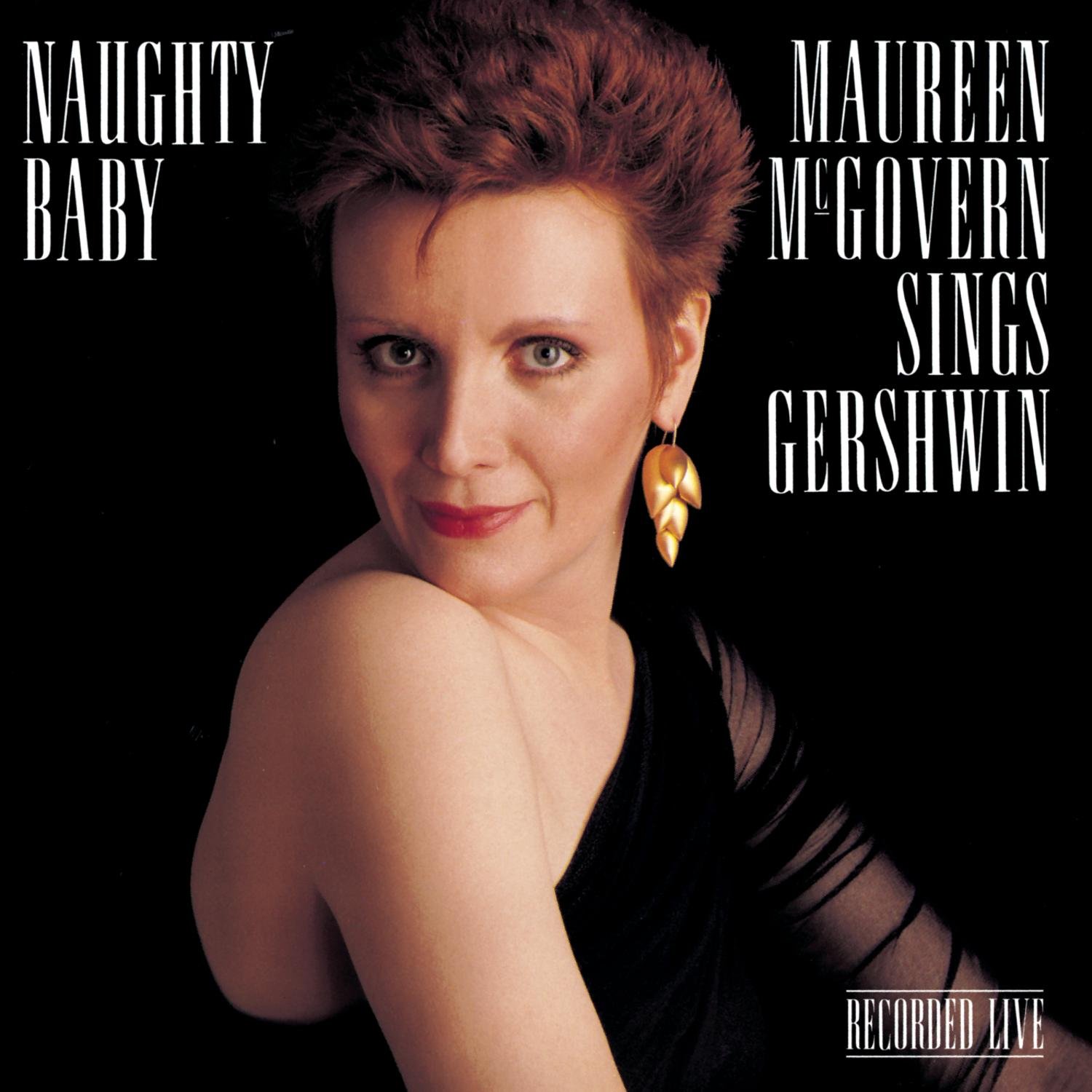 GIRL CRAZY  6. Overture Embraceable You  7. David Carroll & Judy Blazer – 1990								3:53  8. David Carroll & Judy Blazer – 1990								1:58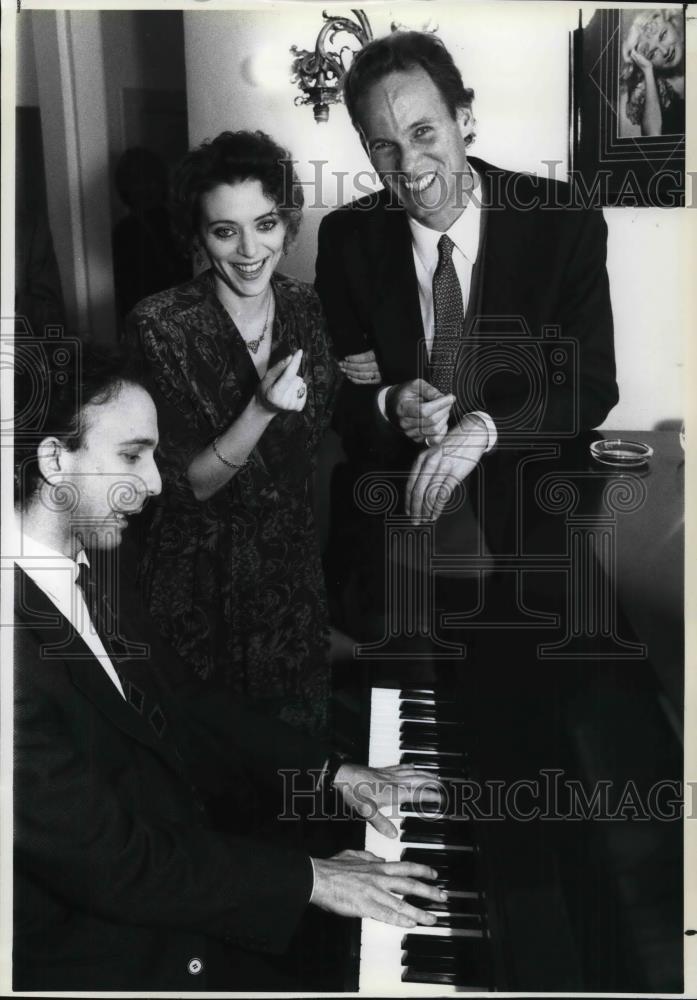 Tommy Krasker, Judy Blazer & David Carroll  9. Ella Fitzgerald – 1959 										4:51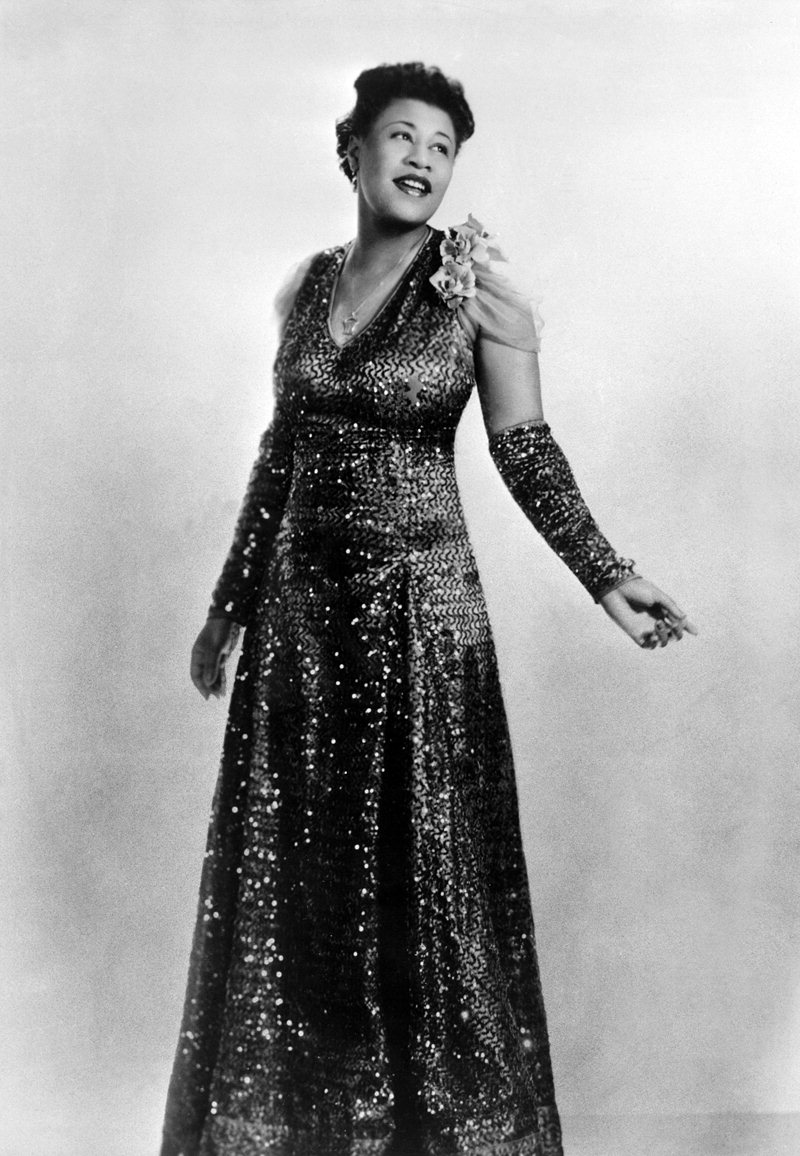 10. Charlie Parker – October 28, 1947 (Davis, Jordan, Potter, Roach)				3:21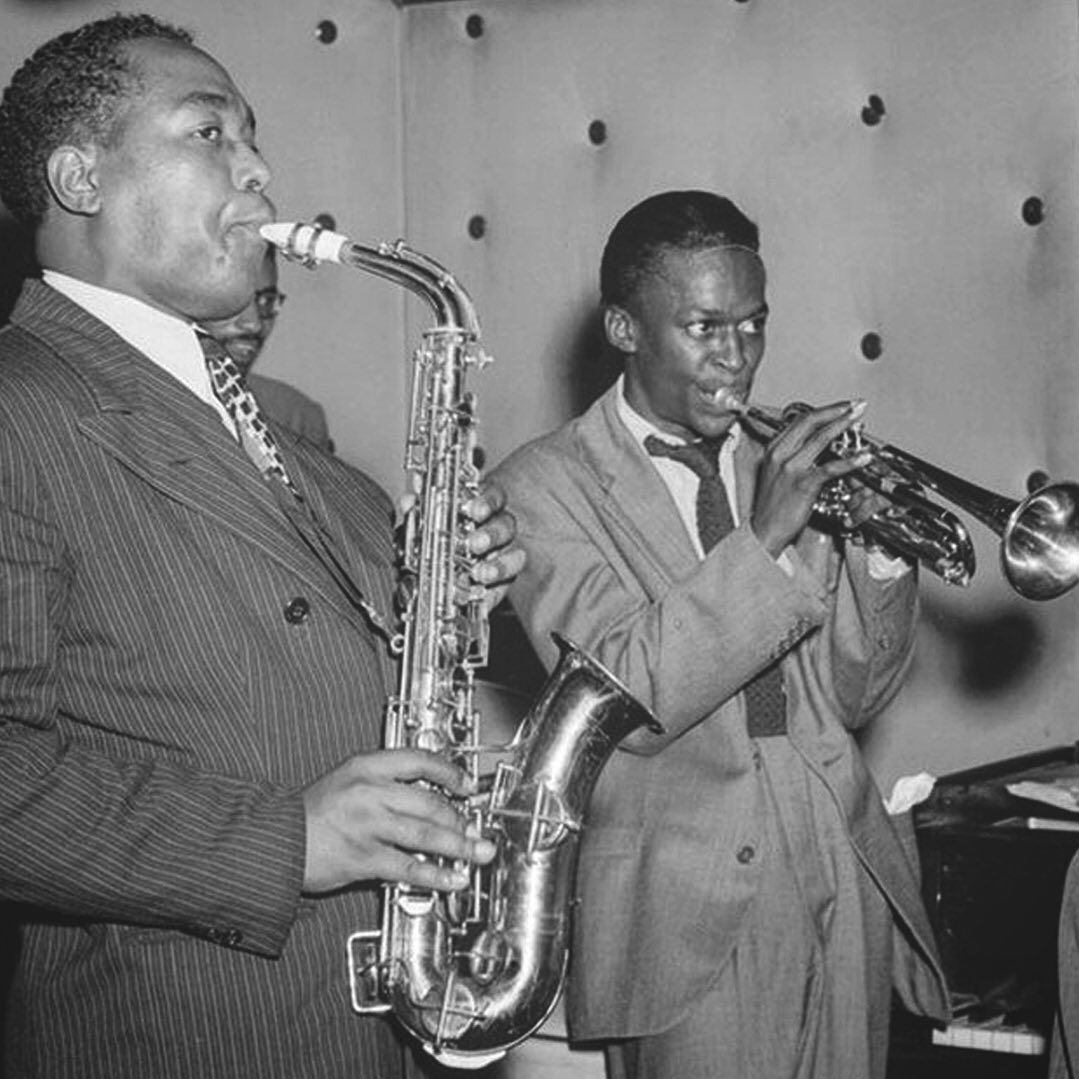 Charlie Parker & Miles Davis11. Herbie Hancock – 1998 										4:42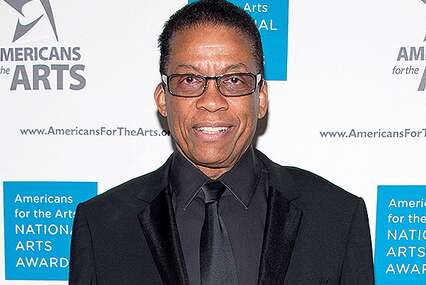 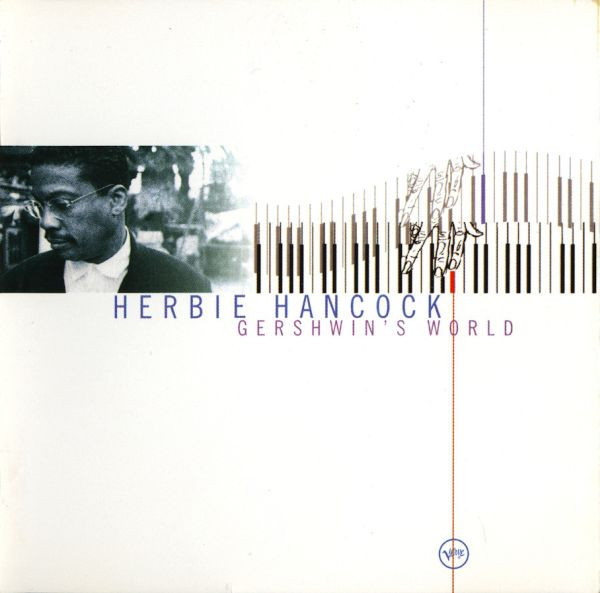 I Got Rhythm12. Lorna Luft and choir [reprise] – 1990 								1:31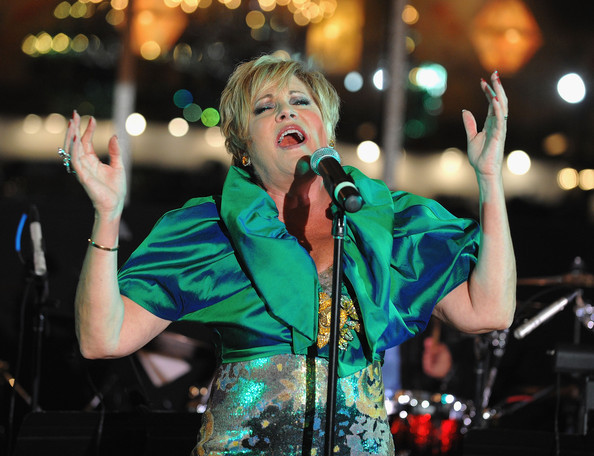 Lorna Luft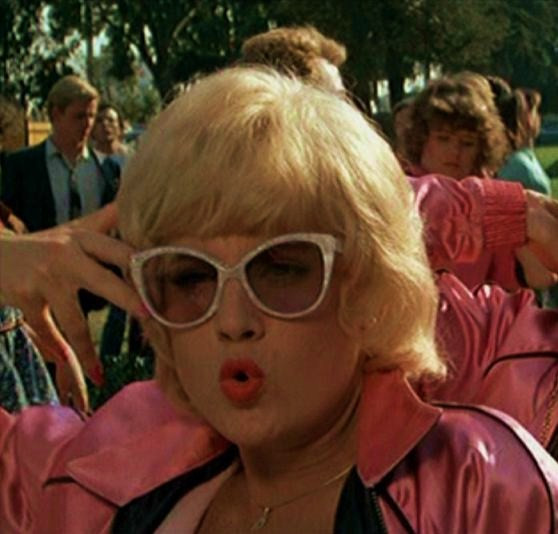   But Not for Me13. Judy Blazer – 1990										2:5814. Judy Blazer & Frank Gorshin (comic reprise) – 1990					2:03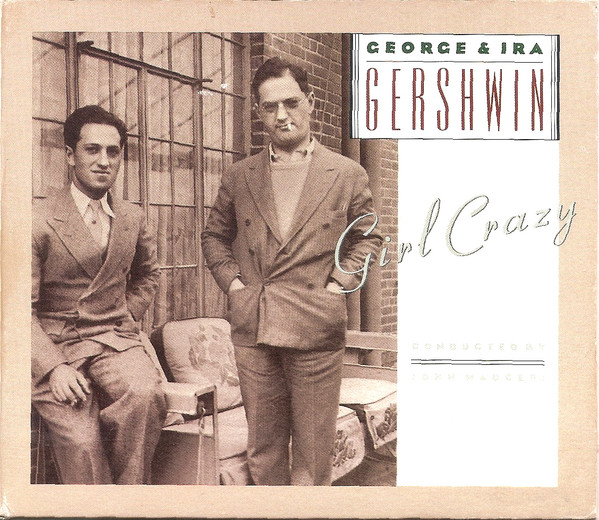 George & Ira Gershwin15. Helen Forrest & Harry James Orchestra – December 30, 1941				3:03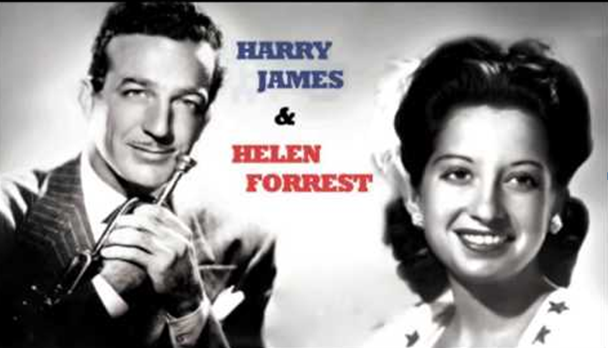 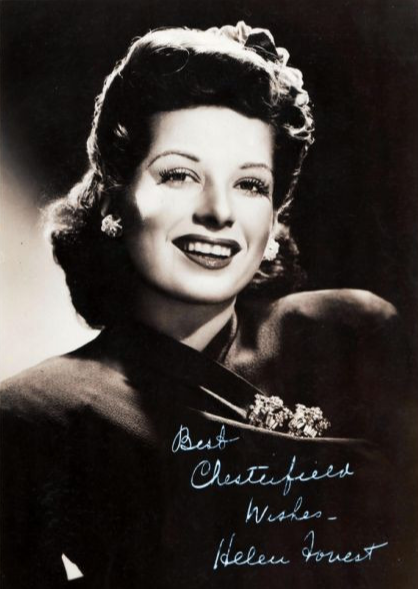 16. Thad Jones-Mel Lewis Quartet – September 24, 1977				          16:51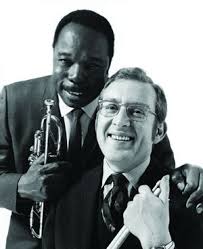 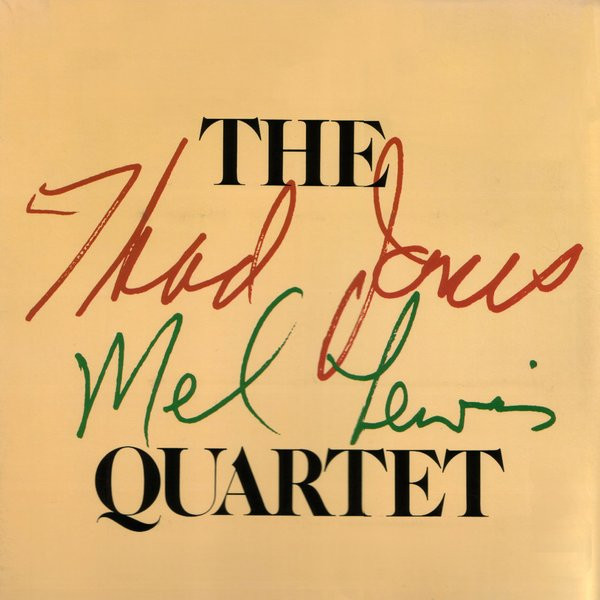 